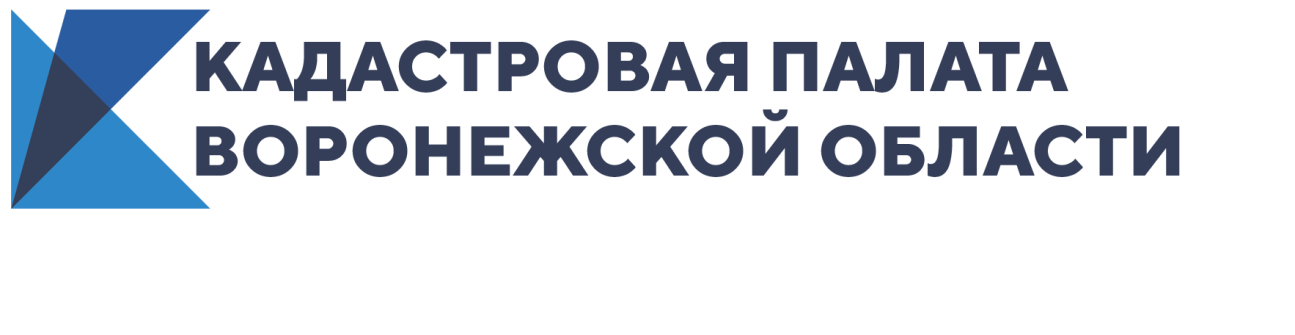 В Воронежской области 80% всех кадастровых дел переведено в электронный видОцифровка документов повышает скорость оказания услуг, в том числе экстерриториально  Кадастровой палатой Воронежской области оцифровано более 684 тыс кадастровых дел, что составляет 80% от всех документов, находящихся на хранении в архиве организации. В целом по России переведено в электронный вид более 34 млн кадастровых дел, или 55 % от всего объема кадастровых документов. Оцифровка архивного фонда способствует оперативному оказанию учетно-регистрационных услуг, вне зависимости от месторасположения объекта недвижимости на территории России. На 1 января 2020 года на архивном хранении в Федеральной кадастровой палате содержится около 62 млн кадастровых дел, при этом почти 910 тыс из них находится в архиве Кадастровой палаты Воронежской области. В 2019 году доля переведенных в электронный вид кадастровых документов должна была достигнуть значения в 52 %. Федеральная кадастровая палата к началу 2020 года оцифровала более 34 млн кадастровых дел, что составляет 55 % архива кадастровых документов. К началу 2020 года полностью оцифрованы архивы 15 филиалов Кадастровой палаты: Москвы и Московской области, Санкт-Петербурга, Магаданской области и Чукотского АО, Иркутской области, республик Коми, Марий-Эл, Калмыкии, Тывы, Хакасии, Ингушетии, Дагестана, Северной Осетии – Алании, Татарстана, Алтая.Кадастровое дело представляет собой совокупность скомплектованных и систематизированных документов, на основании которых в Единый государственный реестр недвижимости (ЕГРН) вносятся сведения об объекте. Это документы, которые подтверждают образование или прекращение существования объекта недвижимости, изменение его основных характеристик. В электронную форму переводятся заявление о кадастровом учете, межевой и технический планы, акт определения кадастровой стоимости, акт обследования, подтверждающий прекращение существования объекта, копия разрешения на ввод объекта в эксплуатацию, копия документа, подтверждающего разрешение земельного спора о согласовании местоположения границ земельного участка и пр. Все созданные файлы заверяются личной электронной подписью специалиста архива Кадастровой палаты. «Именно создание электронного архива способствует оперативному поиску документов при обработке запросов о предоставлении сведений в виде копии документа из Единого государственного реестра недвижимости, что сокращает время рассмотрения запроса и улучшает качество, а также доступность оказания государственной услуги для жителей области», − отметила заместитель директора Кадастровой палаты Воронежской области Надежда Шинелева.Копии архивных документов требуются гражданам и организациям при проведении различных сделок с недвижимостью, а также для урегулирования земельных споров. Документы из архива предоставляются только в виде копии и только правообладателям или их законным представителям, либо физическим и юридическим лицам с доверенностью от правообладателя или его законного представителя. Оригиналы документов хранятся в архиве Кадастровой палаты бессрочно и не подлежат изъятию или утилизации даже в случае ликвидации объекта недвижимости.Запрос можно подать в ближайшем офисе МФЦ, через электронные сервисы Росреестра или направить почтой в Кадастровую палату Воронежской области по адресу: 394077, г. Воронеж, ул. Генерала Лизюкова, д. 2. По одному запросу выдается только один документ в электронном или бумажном виде. Выдача сведений из архива занимает не более трех рабочих дней.Контакты для СМИ Кадастровая палата Воронежской областител.: 8 (473) 327-18-92 (доб. 2429)press@36.kadastr.ruКадастровая палата проконсультирует жителей Рамонского района7 апреля 2020 года в 10:00 состоится прием граждан в общественной приемной губернатора Воронежской области в Рамонском районе, который проведет и.о. директора Кадастровой палаты Воронежской области Ольга Анатольевна Фефелова.Граждане смогут получить ответы по вопросам предоставления государственных услуг Росреестра и узнать: Как поставить на кадастровый учет земельный участок, жилой или садовый дом? Каким способом можно направить запрос о предоставлении сведений, содержащихся в реестре недвижимости? Каков порядок исправления технических ошибок? Куда обратиться с заявлением о снятии с кадастрового учета? Прием будет проводиться по адресу: Воронежская область, Рамонский район, р.п. Рамонь, ул. Советская, д. 11, каб. № 6.Приглашаем заинтересованных граждан предварительно записаться на прием по телефону: 8(47340) 2-16-66.Контакты для СМИ Кадастровая палата Воронежской областител.: 8 (473) 327-18-92 (доб. 2429)press@36.kadastr.ruКадастровая палата проведет лекцию для кадастровых инженеров26 марта 2020 года в 10:00 по адресу: г. Воронеж, ул. Генерала Лизюкова, д. 2 (4 этаж, конференц-зал) состоится лекция для кадастровых инженеров и иных заинтересованных лиц. В программе лекции будут освещены вопросы, касающиеся оказания услуг удостоверяющего центра; предоставления сведений из Реестра недвижимости об адресах правообладателей; ошибок, допускаемых кадастровыми инженерами при подготовке межевых, технических планов и актов обследования.Также на встрече расскажут об особенностях подготовки межевых планов при выделе земельного участка.Интересующие вопросы, а также предложения по тематике лекций и семинаров можно направить по адресу электронной почты: oovk@36.kadastr.ru.Более подробную информацию по вопросам организации лекции можно узнать по телефону 8 (473)327-18-92 (добавочный 2328 или 2120)  по вопросам оплаты - 8 (473)327-18-92 (добавочный 2306)Контакты для СМИ Кадастровая палата Воронежской областител.: 8 (473) 327-18-92 (доб. 2429)press@36.kadastr.ru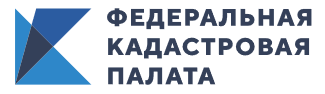 Как получить документы на недвижимость из архива Кадастровой палаты10 марта архивисты России отмечают профессиональный праздник – День архивов. Устройство современного архива предполагает оцифровку накопленного бумажного фонда, а также перевод в электронный вид вновь поступающей на хранение документации. Создание электронного архива решает задачи оперативного доступа и использования информации. Федеральная кадастровая палата рассказала, как формируется цифровой архив учреждения и как получить архивные документы на объект недвижимости, даже если он расположен на другом конце страны.На 1 января 2020 года на архивном хранении в Кадастровой палате числится около 62 млн кадастровых дел. Из них к началу года в цифровую форму переведено более 34 млн кадастровых дел, или 55 % архива кадастровых документов. К началу 2020 года полностью оцифрованы архивы 15 филиалов Кадастровой палаты: Москвы и Московской области, Санкт-Петербурга, Магаданской области и Чукотского АО, Иркутской области, республик Коми, Марий-Эл, Калмыкии, Тывы, Хакасии, Ингушетии, Дагестана, Северной Осетии – Алании, Татарстана, Алтая.Что такое кадастровое дело?Кадастровое дело представляет собой совокупность скомплектованных и систематизированных документов, на основании которых в Единый государственный реестр недвижимости (ЕГРН) вносятся сведения об объекте. Это документы, которые подтверждают образование или прекращение существования объекта недвижимости, изменение его основных характеристик. Какие документы подлежат оцифровке? Современный архив Кадастровой палаты представляет собой комплексное хранилище, в котором содержатся документы кадастровых дел на бумажном и электронном носителях. Документы, находящиеся на хранении или поступившие в архив на бумажном носителе, подлежат постоянному хранению как в бумажном, так и в электронном виде. В электронную форму переводятся заявление о кадастровом учете, межевой и технический планы, акт определения кадастровой стоимости, акт обследования, подтверждающий прекращение существования объекта, копия разрешения на ввод объекта в эксплуатацию, копия документа, подтверждающего разрешение земельного спора о согласовании местоположения границ земельного участка и пр. Все созданные файлы заверяются личной электронной подписью специалиста архива Кадастровой палаты. Поступающие в архив Кадастровой палаты электронные документы подлежат хранению только в электронном виде.В каких жизненных ситуациях могут понадобиться архивные документы?В большинстве случаев граждане и юридические лица запрашивают копии документов из архива Кадастровой палаты при проведении различных сделок с недвижимостью, а также для урегулирования земельных споров. К примеру, может потребоваться копия межевого или технического плана, копия документа, подтверждающего принадлежность земельного участка к определенной категории земель, установленное разрешенное использование участка и изменение назначения здания или помещения.   Кто вправе запрашивать документы из архива Кадастровой палаты?Копии любых документов, на основании которых сведения внесены в ЕГРН, предоставляются только правообладателям или их законным представителям, либо физическим и юридическим лицам с доверенностью от правообладателя или его законного представителя.Можно ли забрать оригинал документа из архива? Документы кадастровых дел подлежат строгому учету и выдаются по официальному запросу только в виде копии. Оригиналы документов хранятся в архиве Кадастровой палаты бессрочно и не подлежат изъятию или утилизации даже в случае ликвидации объекта недвижимости.Как запросить копии документов из архива?Запрос можно подать в ближайшем офисе МФЦ, направить в адрес Кадастровой палаты почтой или воспользоваться электронными сервисами Росреестра. По одному запросу выдается только один документ. В чем разница между бумажной или электронной копией?Копию документа, на основании которого сведения о недвижимости внесены в ЕГРН, можно получить как в бумажном, так и в электронном виде. Электронная копия юридически равнозначна бумажной, так как заверяется электронной подписью специалиста учреждения. При этом электронная копия обойдется дешевле. В какие сроки предоставляются копии документов из архива?Срок рассмотрения запроса на выдачу копий архивных документов занимает не более трех рабочих дней. Можно ли запросить документы из архива другого региона?Оцифровка архива решает задачи не только долговременного хранения информации. Перевод бумажного архива кадастровых дел в «цифру» позволяет оперативно проводить операции с недвижимым имуществом в том числе по экстерриториальному принципу, то есть вне зависимости от места расположения объекта недвижимости. К примеру, житель Санкт-Петербурга, унаследовавший дом в Ростовской области, может оформить недвижимость, не выезжая за пределы своего региона. При подаче экстерриториального запроса работники Кадастровой палаты передают копии документов из одного архива в другой в электронном виде. Благодаря этому сроки оказания учетно-регистрационных услуг, предоставляемых по экстерриториальному принципу, не отличаются от обычных. Можно ли получить копию документа, который еще не оцифрован? Все бумажные документы архива подлежат обязательной поэтапной оцифровке. При этом когда заявитель запрашивает копию архивного документа, который еще не оцифрован, кадастровое дело по запросу сканируется вне очереди, и документы далее хранятся уже в двух формах: бумажной и электронной. Перевод кадастровых дел в «цифру» продолжается с опережающими план темпами. Так, в 2019 году доля переведенных в электронный вид кадастровых документов должна была достигнуть значения в 52 %. Кадастровой палате к началу 2020 года удалось оцифровать 55 % архива. Контакты для СМИ Кадастровая палата Воронежской областител.: 8 (473) 327-18-92 (доб. 2429)press@36.kadastr.ruПочти 70 тысяч сведений о недвижимости россияне получили онлайнЭто стало возможным благодаря работе сервиса ФКП по выдаче выписок из ЕГРНЗа полгода работы онлайн-сервиса Федеральной кадастровой палаты по выдаче сведений из Единого государственного реестра недвижимости (ЕГРН) было представлено 67 243 тыс. сведений. Наиболее популярной оказалось выписка об основных характеристиках и зарегистрированных правах на объект недвижимости: более 36 тыс., также одной из самых запрашиваемых стала выписка об объекте недвижимости: выдано 14 тыс. сведений. Кроме того, было выдано 12 тыс. выписок о кадастровом плане территорий и более 2 тыс. сведений о переходе права собственности.Федеральная кадастровая палата официально запустила онлайн-сервис по выдаче сведений из ЕГРН. Сейчас он работает в 51 регионе, которые перешли на Федеральную государственную информационную систему ведения ЕГРН (ФГИС ЕГРН). В октябре в пилотном режиме к сервису была подключена Калужская область. До конца года на ФГИС ЕГРН планируется перевести остальные субъекты. После перевода платформа будет доступна для объектов недвижимости по всей стране. «Первыми в этом году к ФГИС ЕГРН будут подключены Москва и Московская область, – уточнил глава Федеральной кадастровой палаты Вячеслав Спиренков. – Мы предполагаем, что во втором квартале эти регионы уже будут работать в новой системе».После запуска онлайн-сервиса продолжается работа по модернизации и улучшению качества оказываемых услуг. «Мы учли все функциональные возможности онлайн-сервиса. Теперь пользователь может выбрать несколько видов выписок для одного объекта недвижимости, скачивать и просматривать документы. Также формировать заказ по принципу «интернет-магазина»: добавлять или удалять объекты недвижимости или выписки. Работа над онлайн-платформой продолжается. Сейчас мы планируем обновить визуальное отображение информации, сделать его более приятным и комфортным для пользователя», – отмечает начальник управления проектирования и разработки информационных систем Федеральной кадастровой палаты Алексей Буров.При получении выписки электронная подпись не требуется, достаточно подтвержденной учетной записи на портале госуслуг. Данные о заявителе синхронизируются с данными Единой системы идентификации и аутентификации (ЕСИА), а характеристики об объекте недвижимости заполняются напрямую из ФГИС ЕГРН. Сведения из ЕГРН, полученные в электронной форме посредством онлайн-платформы, имеют такую же юридическую силу, как и в виде бумажного документа.Зачастую сбои в работе портальных сервисов Росреестра и Кадастровой палаты, в том числе с доступом по ключу, некорректно ассоциируют с работой ФГИС ЕГРН. В 2019 году не было зафиксировано ни одного сбоя в работе ФГИС ЕГРН, который мог бы привести к задержке оказания услуг. Иллюстрирует это как раз онлайн-сервис Федеральной кадастровой палаты, который благодаря внедренной системе существенно сократил время обработки запроса и позволяет выбрать до тысячи объектов за одну сессию. Таким образом, пользователи могут получить запрашиваемые сведения в течение 3-х минут. Стоит отметить, что для удобства использования сервиса предусмотрена дистанционная оплата с минимальной комиссией благодаря интеграции с интернет-эквайрингом банка. Оплату всего пакета запросов пользователи могут провести одним платежом и получить мгновенное подтверждение.Справочно:Федеральная кадастровая палата – оператор Федеральной государственной информационной системы ведения Единого государственного реестра недвижимости (ФГИС ЕГРН).Кадастровая палата работает в сфере кадастрового учета, регистрации прав собственности и сделок с недвижимостью, оказывает связанные с этим услуги населению и бизнесу в каждом регионе России. С 2009 года находится в ведении Росреестра.Федеральная кадастровая палата предоставляет сведения из ЕГРН, принимает заявления о кадастровом учете и (или) регистрации прав, вносит сведения о границах субъектов РФ, муниципальных образований и населенных пунктов, зон с особыми условиями использования территории, объектов культурного наследия и других объектов в ЕГРН.В 2019 году Кадастровой палатой запущен проект по реинжинирингу существующих электронных сервисов предоставления госуслуг для физических и юридических лиц. Также, согласно плану трансформации учреждения, на базе ФКП будет создан Аналитический центр для участников рынка недвижимости и бизнес-сообщества.Контакты для СМИ Кадастровая палата Воронежской областител.: 8 (473) 327-18-92 (доб. 2429)press@36.kadastr.ruРоссияне стали чаще ставить земельные участки на кадастровый учетПо итогам 2019 года количество земельных участков, поставленных на кадастровый учет, увеличилось более чем на 1,1 миллиона.На 1 января 2020 года в Едином государственном реестре недвижимости содержатся сведения о 60,6 млн земельных участков, из них 17,1 млн поставлены на кадастровый учет. За прошлый год количество учтенных земельных участков увеличилось более чем на 1,1 млн. К началу 2020 года доля земельных участков, сведения о кадастровом учете которых содержатся в ЕГРН, составила 28 %.Действующее законодательство не обязывает граждан ставить на кадастровый учет принадлежащие им земельные участки. Тем не менее, в прошлом году число поставленных на кадастровый учет земельных участков увеличилось на 1 143 465. Прирост учтенных земельных наделов по данным ЕГРН в 2019 году составил 7%. На 1 января 2020 года доля земельных участков, сведения о кадастровом учете которых содержатся в ЕГРН, составила 28 %. Всего в ЕГРН содержатся сведения о 60 579 053 земельных участков.Лидерами в рейтинге роста числа учтенных земельных участков по итогам прошлого года стали город Севастополь (51 %), Республика Крым (33 %), Ханты-Мансийский АО (19 %), Республика Дагестан (14 %), Магаданская область (13 %), Забайкальский край (13 %), республики Калмыкия, Карачаево-Черкессия, Тыва (12 %), Астраханская и Волгоградская области (12 %).Наибольшая доля земельных участков, сведения о кадастровом учете которых содержатся в ЕГРН, принадлежит Ямало-Ненецкому автономному округу (72 %), Республике Алтай (54 %), Санкт-Петербургу (54 %), Иркутской области (50 %).В число регионов с наименьшей долей учтенных земельный участков в ЕГРН по состоянию на 1 января 2020 года вошли Брянская, Костромская и Ульяновская области (17 %), Ставропольский край (16 %), Ивановская и Кировская области (16 %).В результате постановки земельного участка на кадастровый учет в ЕГРН вносятся сведения о границах участка, категории земель, к которым отнесен земельный участок, виде разрешенного использования. Каждому учтенному земельному участку присваивается уникальный кадастровый номер, который позволяет идентифицировать объект и в дальнейшем проводить с ним различные операции и сделки как с индивидуально-определенной вещью. Наличие в ЕГРН сведений о земельном участке позволяет защитить интересы владельца в случае земельных споров, а также правильно рассчитать налог на недвижимое имущество. Кадастровая палата напоминает, что постановка недвижимости на кадастровый учет проводится на безвозмездной основе.При образовании нового земельного участка необходимо сначала обратиться в местный орган власти, уполномоченный на принятие решения о предоставлении земельного участка в собственность, для получения соответствующего правового акта. Далее заказать у кадастрового инженера межевой план. Готовый межевой план вместе с заявлением можно подать в ближайшем офисе МФЦ или дистанционно – с помощью специализированных электронных сервисов. Срок проведения учетной процедуры при обращении в МФЦ составит не более 7 рабочих дней, при подаче документов в электронном виде – не более 5 рабочих дней. В прошлом году средний фактический срок государственного кадастрового учета составил 4 дня.Завершающей процедурой в оформлении образованного земельного участка является регистрация. После получения права собственности владелец может распоряжаться принадлежащим ему земельным участком в полной мере. Регистрация права собственности при обращении в МФЦ проводится в срок, не превышающий 9 рабочих дней, в случае предоставления электронных документов с помощью сервисов – не дольше 7 рабочих дней. За проведение регистрации права собственности предусмотрена государственная пошлина.Постановка нового земельного участка на кадастровый учет может проводиться одновременно с регистрацией права собственности в рамках единой учетно-регистрационной процедуры, в случае, если это предусмотрено законодательством. Например, если земельный участок образован в результате раздела существующего земельного участка. Срок единой учетно-регистрационной процедуры в этом случае составит не более 12 рабочих дней при подаче документов через МФЦ и не более 10 рабочих дней при использовании электронных сервисов. Завершение учетно-регистрационных процедур удостоверяется выпиской из ЕГРН. Выписка сведений госреестра необходима при проведении любых сделок с недвижимым имуществом. С помощью нового онлайн-сервиса Федеральной кадастровой палаты выписку сведений об объекте недвижимости можно получить всего за несколько минут.Контакты для СМИ Кадастровая палата Воронежской областител.: 8 (473) 327-18-92 (доб. 2429)press@36.kadastr.ru